Příroda v zimě - ŽivočichovéAutor: Marta TesařováDatum: leden 2012Ročník: čtvrtýVzdělávací oblast: Člověk a jeho svět Anotace: Žáci čtou přiměřeně náročný text potichu, rozlišují podstatné informace,                               řeší úkoly na pracovních listech, mohou spolupracovat ve dvojicích.Klíčová slova: nepravý zimní spánek, alternativní potravaLiteratura: AUTOR NEZNÁMÝ. www-mezistromy.cz [online]. [cit. 30.11.2011]. Dostupný na WWW: http://www.mezistromy.cz/cz/les/rok-v-lese/zimaAutorem materiálu a všech jeho částí, není-li uvedeno jinak, je Marta Tesařová.                     Tvorba materiálu je financována z ESF a státního rozpočtu ČR.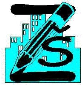 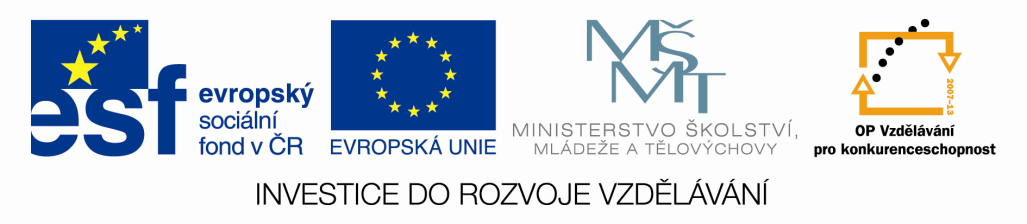 Příroda v zimě - Živočichové                                                       Jméno:Pročti si pozorně text a plň zadané úkoly.  Zima začíná v době zimního slunovratu, kdy je nejvíce tmy v celém roce. V přírodě je klid. Stromy nemají listy, ale jsou na nich připravené pupeny, které na jaře vyrazí. Malé rostlinky přečkávají zimu pod zemí nebo ve formě semínek. Některá zvířata spí. Přezimující pěvci začínají hojně navštěvovat krmítka. Hadi a ještěrky na zimu znehybněli, i když se musí často budit, aby neumrzli.  Zvířata, která v zimě nespí, se musí dobře chránit před chladem (hustým zimním kožíškem nebo pohybem) a uživit se ( z přichystaných zásob nebo změnou jídelníčku). V zimě jsou vzhůru hraboši, lasice, kuny i veverky, a také srny, jeleni, divoká prasata. Medvědi a jezevci spí nepravým zimním spánkem – svou tělesnou teplotu sníží jen trochu a často opouštějí své úkryty.  Hromada větví a listí slouží jako úkryty pro obojživelníky, hmyz, pavouky a malé savce. Ptáci dokážou v zimě přijímat alternativní potravu. Jsou to semena slunečnice, oves, len, proso, ovesné vločky, krupice, ovoce, bobule, tukové směsi. Pro zvěř je vhodné neplesnivé pečivo, žaludy, kaštany, bukvice, seno.  Ke konci zimy kvetou vrby jívy, odlétají kvíčaly a havrani. Jeleni shazují parohy, veverky rodí první mláďata. Rodí se selata divokých prasat, probouzejí se jezevci. 1.  Odpovídej na otázky:a) Co je připravené na stromech v zimě?b) Co dělají v zimě hadi a ještěrky?c) Co je nepravý zimní spánek?d) Komu slouží úkryty z hromady větví a listí?e) Čím se mohou přikrmovat ptáci?f) Co je vhodné pro zvěř?g) Kdy shazují parohy jeleni?2. Doplň správně věty z textu.Přezimující pěvci začínají hojně________________________________________________.V zimě jsou vzhůru hraboši,____________________________________________________.Rodí se selata_______________________________________________________________.3. Přesmyčky -  bobule - krmivoyjřabnei ýenrč ebzřčťbeanlohh4. Vyber si jednoho zástupce živočichů a zjisti o něm, jak přežívá zimu.Nabídka: havran, ježek, užovka, čmelák, zajíc_____________________________________________________________________________________________________________________________________________________________________________________________________________________________________________________________________________________________________________________________________________________________________________________________________________________________________________________________________________________________________________________________________________5.  Navrhni krmítko nebo ptačí budku (namaluj obrázek).